Lesson 13 Practice ProblemsThe elevation of a submarine is shown in the table. Draw and label coordinate axes with an appropriate scale and plot the points.The inequalities  and  represent the height requirements for an amusement park ride, where  represents a person's height in inches.Write a sentence or draw a sign that describes these rules as clearly as possible.(From Unit 7, Lesson 8.)The -axis represents the number of hours before or after noon, and the -axis represents the temperature in degrees Celsius.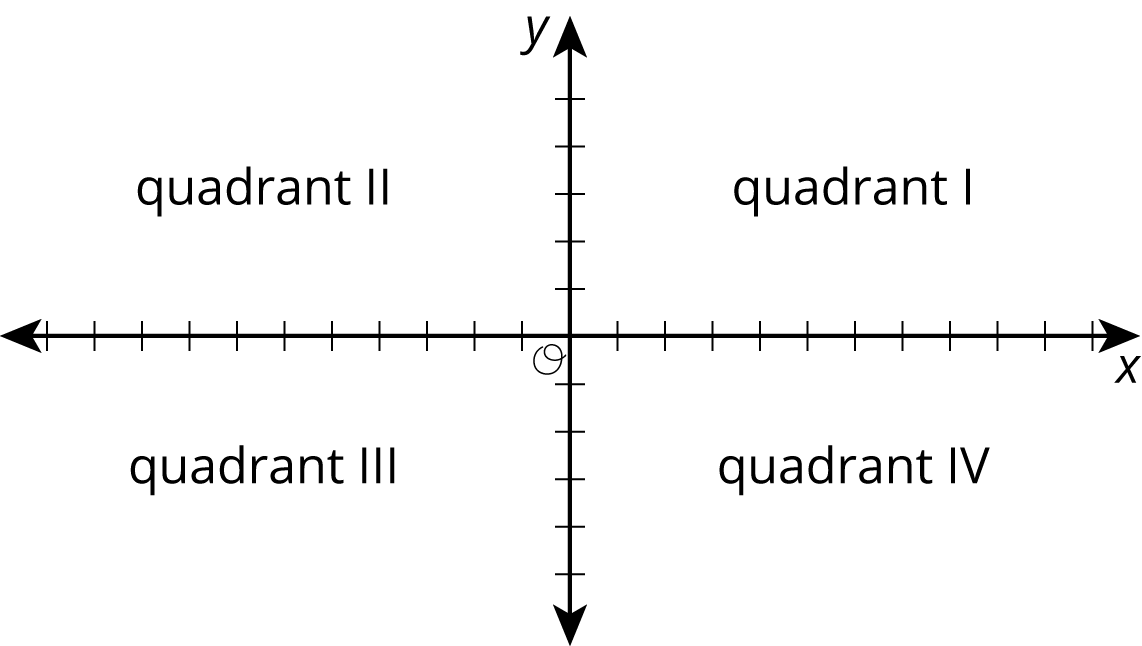 At 9 a.m., it was below freezing. In what quadrant would this point be plotted?At 11 a.m., it was . In what quadrant would this point be plotted?Choose another time and temperature. Then tell the quadrant where the point should be plotted.What does the point  represent in this context?Solve each equation.(From Unit 6, Lesson 4.)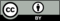 © CC BY Open Up Resources. Adaptations CC BY IM.time after noon (hours)elevation (meters)0-5671-8922-1,6063-1,2894-9905-7026-365